021Afr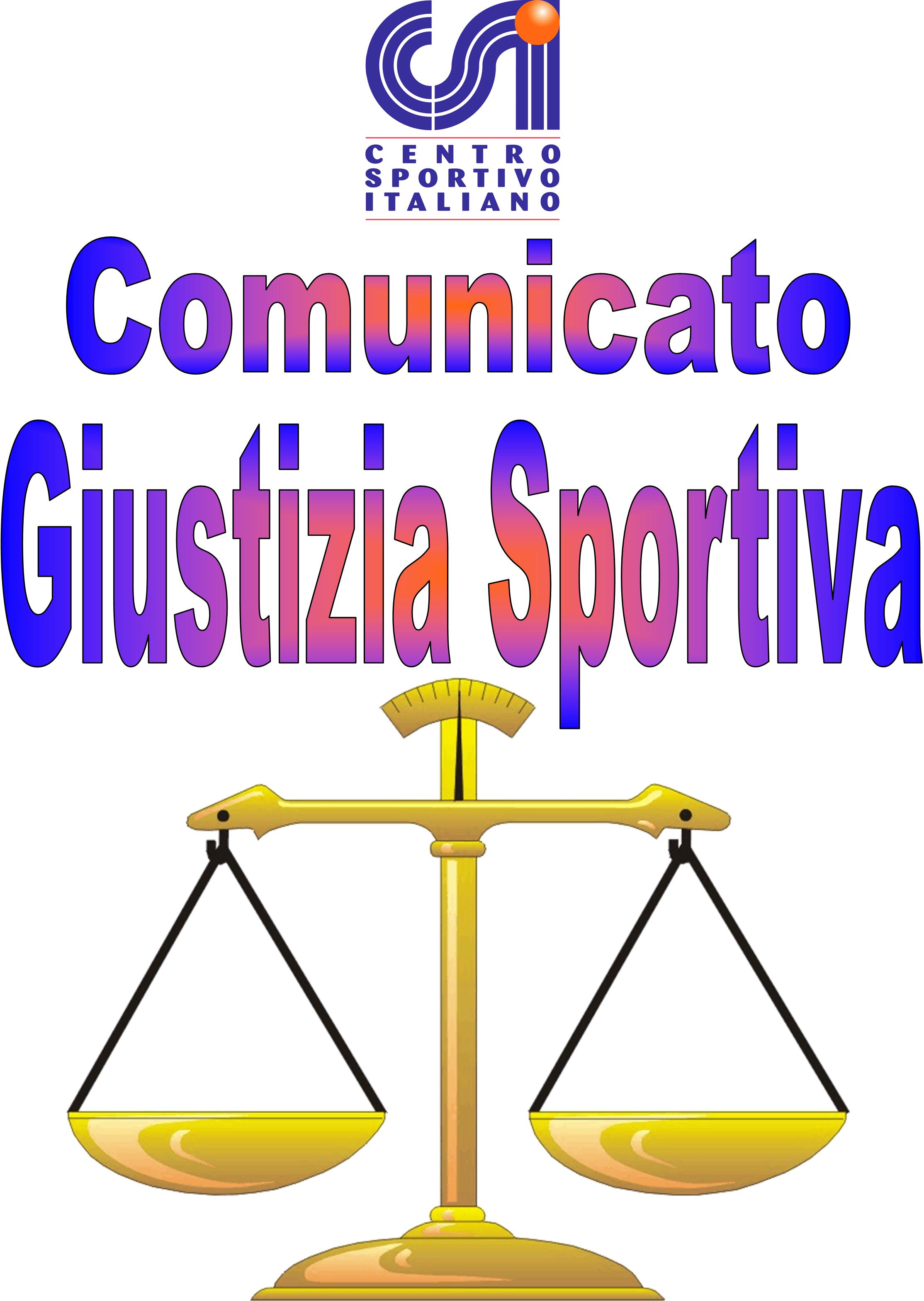   Comunicato Ufficiale nr. 08 – DATA 06 – 11- 2017                                      RECUPERI CA5Recuperi Ca5PROVVEDIMENTI DISCIPLINARI RECUPERI ca5CARTELLINO AZZURRONominativo:                                                                                                     SocietàGIOCATORI AMMONITINominativo:                                                                                                      SocietàGIOCATORI ESPULSINominativo:                                 turni di squalifica                                        SocietàComunicato Ufficiale nr. 08 – DATA 06 – 11 – 2017  COPPA DI LEGAca5PROVVEDIMENTI DISCIPLINARI COPPA DI LEGA ca5CARTELLINO AZZURRONominativo:                                                                                                     SocietàAndrea Giogli                                                                                            Al VillagloriGIOCATORI AMMONITINominativo:                                                                                                      SocietàStefano Borzini                                                                                           Real Fravì AmeliaRiccardo Costantini                                                                                    A.S.D Ares Ca5Alessandro Pisanò                                                                                      You PontAndrea Betti                                                                                               Ternana Soccorso C5Luca Buono                                                                                                Al VillagloriTiziano Valeriani                                                                                        Al VillagloriGIOCATORI ESPULSINominativo:                                 turni di squalifica                                        SocietàFrancesco Tizi                                             1                                              Ternana Soccorso C5(Somma Di Ammonizioni).Andrea Giogli                                             1                                               Al Villaglori( Cartellino Azzurro ).Comunicato Ufficiale nr. 08 – DATA 06 – 11 – 2017  COPPA DI LEGAca7PROVVEDIMENTI DISCIPLINARI COPPA DI LEGA ca7Richiamo Ufficiale alla società “ West Tern “ per incompletezza distinta gara ( mancanza Doc. e Tessera Del Dirig.Accompagnatore e Dell'Aiuto Allenatore).Partita Persa a Tav. Con Il Risultato di 0 – 4 ; Multa Di € 80,00  alla società “ B.B Milf “ per mancata presentazione alla gara.CARTELLINO AZZURRONominativo:                                                                                                     SocietàGIOCATORI AMMONITINominativo:                                                                                                      SocietàRoberto Merendoni                                                                                        Sparta F.CGIOCATORI ESPULSINominativo:                                 turni di squalifica                                        Società                                                                                                                    Il Giudice sportivo029CA A.S.D Castrum – S.T.A.S18 - 5031CC Cosmopolitan – F.P.P. Casali1 - 8030A Real Terni – Tranneusai F.C4 - 5155CL White Devils – A.S Gambaletta5 - 1156CL Intersport Conad Arca – Nuova Sanitaria7 – 7(5-4)d.c.r157CL Leicesterni City F.C – B.B Milf1 - 7158CL Kospea -  Ares Ca58 - 6 V.P.D159CL Ternana Soccorso – Al Villaglori2 - 8 V.P.D160CL Arcistufo F.C – Falsi Invalidi2 - 12161CL La Dolce Vita – You Pont5 - 3 V.P.D162CL Liverpolli F.C – Borus Snai5 - 4163CL Anonymous Team – West Tern20 - 0164CL Real Fravì Amelia – Seleccion Albiceleste1 - 3 V.P.D085CL F.C La Dolce Vita – F.C Che dddici1 - 7086CL Drink Team – Sparta F.C5 - 7 V.P.D087CL Black Hats – Torre Orsina Conad Arca14 - 1088CL Centro Revisioni Triola S.C – The Muru Truck ServiceRinviata089CLF.C Lupi People – West Tern7 - 6 V.P.D090CL Asppico Calcio – Fravì Amelia4 - 3091CL I Faggiani – Gunners Figt3 – 3(9-8)d.c.r092CL B.B Milf – P.C Collitto0 – 4 Tav. V.P.D